Publicado en Granada el 13/09/2016 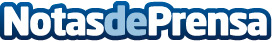 Dynos informática estrena zona gaming en su web www.dynos.es Para celebrar su nueva zona gaming, Dynos sortea entre todos los usuarios que se inscriban a la zona gaming, regalos por valor de más de 500 eurosDatos de contacto:antonio sanchezMarketing Dynos.es958509010Nota de prensa publicada en: https://www.notasdeprensa.es/dynos-informatica-estrena-zona-gaming-en-su Categorias: Nacional Juegos Hardware Andalucia Gaming http://www.notasdeprensa.es